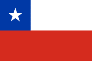 3.4.4.2 LEY PERMITE LA INTRODUCCIÓN DE LA TELEVISIÓN DIGITAL TERRESTE, N° 20.750 (CHILE)Artículo 1°.- Introdúcense las siguientes modificaciones en la ley N°18.838, que crea el Consejo Nacional de Televisión:     1) En el artículo 1°:     d) Reemplázase el inciso tercero, que ha pasado a ser cuarto, por los siguientes:     "Se entenderá por correcto funcionamiento de estos servicios el permanente respeto, a través de su programación, de la democracia, la paz, el pluralismo, el desarrollo regional, el medio ambiente, la familia, la formación espiritual e intelectual de la niñez y la juventud, los pueblos originarios, la dignidad humana y su expresión en la igualdad de derechos y trato entre hombres y mujeres, así como el de todos los derechos fundamentales reconocidos en la Constitución y en los tratados internacionales ratificados por Chile y que se encuentren vigentes.     Para efectos de esta ley, se entenderá por pluralismo el respeto a la diversidad social, cultural, étnica, política, religiosa, de género, de orientación sexual e identidad de género, siendo deber de los concesionarios y permisionarios de servicios de televisión, regulados por esta ley, la observancia de estos principios.     Asimismo, se entenderá que el correcto funcionamiento de esos servicios comprende el acceso público a su propuesta programática y que en la difusión de ella, en la forma y de la manera que cada concesionario determine, se cautelen los derechos y principios a que hacen referencia los incisos anteriores.     De igual manera, el correcto funcionamiento de estos servicios comprende el cabal cumplimiento, por parte de los concesionarios y permisionarios, de las leyes Nos 17.336, 20.243 y del Capítulo IV, del Título II del Libro I, del Código del Trabajo.     También se podrá considerar correcto funcionamiento, entre otras cosas, la incorporación de facilidades de acceso a las transmisiones para personas con necesidades físicas especiales, la transmisión de campañas de utilidad pública a que hace referencia la letra m) del artículo 12, y la difusión de programación de carácter educativo, cultural o de interés nacional.